ISABELLA COUNTYBOARD OF COMMISSIONERS2 year terms – end 12/2020General Email: boc@isabellacounty.orgDistrictMargaret McAvoy, Administrator, 989-317-4053First & third Tuesday each month, 3:00 p.m. work session,7:00 p.m. meeting in the County BuildingISABELLA COUNTY OFFICIALS4 year terms –end 12/2020Isabella County Building; Phone: 989-772-0911200 North Main, Mt. Pleasant, MI 48858Web: www.isabellacounty.org207 Court; Phone: 989-772-5911JUDICIAL OFFICERSIsabella Trial Court6 year terms	    Term EndsMT. PLEASANT CITY COMMISSION3 year terms – end date in parenthesesMeetings are 2nd & 4th Monday each monthAt 7:00 p.m. in the City Hall, 320 W. BroadwayAPPOINTED MT. PLEASANT OFFICIALSCity Hall, 320 West Broadway; Phone: 989-779-5300Web: www.mt-pleasant.orgMT. PLEASANT BOARD OF EDUCATION6 year terms – end date in parenthesesMeetings are 6:30 p.m., City Hall; 3rd Monday Web: www.mtpleasant.edzone.netPostal mail at School Office: 720 N. Kinney, Mt. PleasantUNION TOWNSHIP OFFICIALS4 year terms - end 11/20/2020e FEDERAL AND STATE ELECTEDREPRESENTATIVESTerm EndsFor Election Informationhttp://www.vote411.orgTo  VOTEYou must:Be a U.S. CitizenBe 18 years old by election dayBe a resident of Michigan for 30 daysHave a picture IDREGISTER 30 days prior to an electionREGISTRATIONYou may register to vote through:Any Secretary of State branch officeYour county, city, township or village clerk’s officeSecretary of State mail-in or on-line registration (www.michigan.gov/sos) when renewing driver’s licenseArmed Forces recruitment offices (military personnel)Any Family Independence AgencyDeadline to register is 30 days prior to any election.IF YOU MOVEWithin your city, township or village, notify your local clerk.Within Michigan during the 60 days before an election, you may vote in that election at your former precinct one last time or register in your new community.ABSENTEE BALLOTSYou may apply for an absentee ballot from your clerk until 2:00 pm on the Saturday prior to an election if you:Are 60 years or olderWill be out of town on election dayAre ill or physically disabledAre exercising a religious beliefAre confined in jail awaiting arraignment or trialYour vote must reach the local clerk before the polls close on Election Day.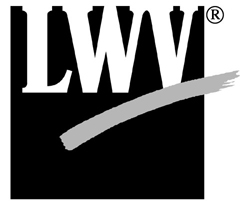 VOTER’SREADYREFERENCE		     2020Published by theLeague of Women Votersof the Mt. Pleasant AreaThe League of Women Voters, a non-partisan political organization, encourages informed and active participation in government, works to increase understanding of major public policy issues, and influences public policy through education and advocacy.The League neither supports nor opposes candidates running for office or political parties.For more information about the League of Women Voters of the Mt. Pleasant Area, please visit:www.lwvmpa.org  andFacebook: http://www.facebook/lwvmpa1George A. Green (R)989-588-42165550 N. Nottawa Road, Farwell, MI 486225550 N. Nottawa Road, Farwell, MI 486222      Frank Engler (R)989-773-90541246 S. Gilmore Rd., Mt. Pleasant, MI 488581246 S. Gilmore Rd., Mt. Pleasant, MI 488583Jerry Jaloszynski (R)989-330-48903666 S. Shepherd Rd., Shepherd, MI 488833666 S. Shepherd Rd., Shepherd, MI 488834Jim Horton (R)989-621-15343089 Hunters Trail, Mt. Pleasant, MI 488583089 Hunters Trail, Mt. Pleasant, MI 488585James S. Moreno (D)989-954-5144316 S. Arnold St.,, Mt. Pleasant, MI 48858316 S. Arnold St.,, Mt. Pleasant, MI 488586Steve Swaney (D)(943) 276-80091405 Greenbriar, Mt. Pleasant, MI 488581405 Greenbriar, Mt. Pleasant, MI 488587Tobin Hope (D)989-330-37921900 Stockman Rd., Mt. Pleasant, MI 488581900 Stockman Rd., Mt. Pleasant, MI 48858ClerkMinde B. Lux (R)TreasurerSteve Pickens (R)Register of DeedsKaren R. Jackson (R)Prosecuting AttorneyDavid Barberi (R)Drain CommissionerRobert Willoughby (R)Sheriff                                                                                     Michael Main (R)Chief JudgeEric JanesEric Janes12/31/202012/31/2020Circuit JudgePaul H. ChamberlainPaul H. Chamberlain12/31/202212/31/2022Circuit JudgeMark DuthieMark Duthie12/31/202412/31/2024Probate JudgeProbate JudgeStuart BlackStuart Black12/31/202412/31/2024Mary Alsager  (12/31/2022)Mary Alsager  (12/31/2022)989-773-25951311 E. Broadway Street, Mt. Pleasant, MI 48858malsager@mt-pleasant.org1311 E. Broadway Street, Mt. Pleasant, MI 48858malsager@mt-pleasant.orgWill Joseph (12/31/2020)Will Joseph (12/31/2020)811 S. Fancher Mt. Pleasant, MI 48858wjoseph@mt-pleasant.org 811 S. Fancher Mt. Pleasant, MI 48858wjoseph@mt-pleasant.org Lori Gillis (12/31/2021)Lori Gillis (12/31/2021)989-772-7544902 West Michigan, Mt. Pleasant, MI 48858lgillis@mt-pleasant.org902 West Michigan, Mt. Pleasant, MI 48858lgillis@mt-pleasant.orgKristin LaLonde (12/31/2020)Kristin LaLonde (12/31/2020)810-877-4855402 S. Fancher, Mt. Pleasant, MI 48858mklalonde@mt-pleasant.org402 S. Fancher, Mt. Pleasant, MI 48858mklalonde@mt-pleasant.orgAmy Perschbacher (12/31/2021)Amy Perschbacher (12/31/2021)989-773-3165710 Garwood, Mt. Pleasant, MI 48858aperschbacher@mt-pleasant.org710 Garwood, Mt. Pleasant, MI 48858aperschbacher@mt-pleasant.orgGeorge Ronan (12/31/2022)George Ronan (12/31/2022)989-772-0370605 S Kinney Ave., Mt. Pleasant, MI 48858gronan@mt-pleasant.org605 S Kinney Ave., Mt. Pleasant, MI 48858gronan@mt-pleasant.orgPetro Tolas (12/31/2021)Petro Tolas (12/31/2021)810-773-9467306  E Broadway Suite #1, Mt. Pleasant, MI 48858ptolas@mt-pleasant.org306  E Broadway Suite #1, Mt. Pleasant, MI 48858ptolas@mt-pleasant.orgCity ManagerNancy RidleyCity ClerkJeremy HowardCity AssessorDavid RowleyCity TreasurerMary Ann KornexlDirector of Community ServicesBill MrdezaDirector of Finance and RecordsMary Ann KornexlDirector of Public SafetyPaul LaurieDirector of Public WorksJohn ZangWould you like to become a League Member?Our membership is open to all male and female citizens of voting age.Call 989-772-1902 for more information.Amy Bond  (12/31/2024)     abond@mp.edzone.netBrandon McQueen  (12/31/2020)9989-506-6737    9989-506-6737         mcqueenbl1@gmail.comSheila Murphy     (12/31/2022)989-560-7494 c989-560-7494 c     smurphy@mp.edzone.netTim Odykirk     (12/31/2020)  989-773-7231 h  989-773-7231 h     todykirk@mp.edzone.netTaylor Sheahan-Stahl   (12/31/2020)989-330-6783989-330-6783     tsheahan@mp.edzone.netBeth Sorenson-Prince  (12/31/2022)989 400-5001989 400-5001     bsorenson@mp.edzone.netBCourtney Stegman  (12/31/2022)2024     bsorenson@mp.edzone.netJennifer Verleger, Superintendent  (Appointed)  989-775-2301  989-775-2301     Jverleger@mp.edzone.netBen Gunning (D) SupervisorBen Gunning (D) Supervisor2270 E. Broomfield Rd., Mt. Pleasant, MI 48858bgunning@uniontownshipmi.com2270 E. Broomfield Rd., Mt. Pleasant, MI 48858bgunning@uniontownshipmi.comLisa Cody, (R) ClerkLisa Cody, (R) Clerk989-772-4600 2292953 N. Concourse Dr., Mt. Pleasant, MI 48858lcody@uniontownshipmi.com2953 N. Concourse Dr., Mt. Pleasant, MI 48858lcody@uniontownshipmi.comKimberly Rice (D), TreasurerKimberly Rice (D), Treasurer989-772-4600 2283113 S Concourse Dr, Mt. Pleasant, MI 48858 Krice@uniontownship.com3113 S Concourse Dr, Mt. Pleasant, MI 48858 Krice@uniontownship.comBill Hauck, Trustee (R)Bill Hauck, Trustee (R)989-773-58151304 Baseline Rd, Mt. Pleasant, MI 48858bhauck@uniontownshipmi.com1304 Baseline Rd, Mt. Pleasant, MI 48858bhauck@uniontownshipmi.comTim Lannen, Trustee (D)Tim Lannen, Trustee (D)989-773-64661129 Meadow Dr., Mt. Pleasant, MI 48858tlannen@uniontownshipmi.com1129 Meadow Dr., Mt. Pleasant, MI 48858tlannen@uniontownshipmi.comPhil Mikus, Trustee (D)Phil Mikus, Trustee (D)989 330-8379 5190 Corvallis Dr., Mt. Pleasant, MI 48858pmikus@uniontownshipmi.com 5190 Corvallis Dr., Mt. Pleasant, MI 48858pmikus@uniontownshipmi.comNorm Woerie, Trustee (D)Norm Woerie, Trustee (D)989 773-62715685 Carriage Lane, Mt. Pleasant MI 488585685 Carriage Lane, Mt. Pleasant MI 48858 nwoerie@uniontownshimi.com nwoerie@uniontownshimi.comManager Mark Stuhldreher (Appointed)Manager Mark Stuhldreher (Appointed)989-772-46002010 S. Lincoln Road, Mt. Pleasant, MI 488582010 S. Lincoln Road, Mt. Pleasant, MI 48858Meetings are 2nd & 4th Wednesday each monthAt Township HallWeb:  www.uniontownshipmi.comMeetings are 2nd & 4th Wednesday each monthAt Township HallWeb:  www.uniontownshipmi.comMeetings are 2nd & 4th Wednesday each monthAt Township HallWeb:  www.uniontownshipmi.comTHE PRESIDENTTHE PRESIDENTHon. Donald J. Trump (R)Hon. Donald J. Trump (R)1-20-2021The White HouseWashington, D.C. 20500www.whitehouse.govThe White HouseWashington, D.C. 20500www.whitehouse.govTHE VICE-PRESIDENTTHE VICE-PRESIDENTTHE VICE-PRESIDENT     Michael R. Pence (R)1-20-2021United States Naval Observatory Number One Observatory CircleWashington, D.C. 20500www.whitehouse.govUnited States Naval Observatory Number One Observatory CircleWashington, D.C. 20500www.whitehouse.govU.S. SENATORSU.S. SENATORSHon. Gary Peters (D) Hon. Gary Peters (D) 1-3-20212 Russell CourtyardWashington, D.C. 20510www.Peters.senate.gov     202-224-6221  2 Russell CourtyardWashington, D.C. 20510www.Peters.senate.gov     202-224-6221  Hon. Debbie Stabenow (D) Hon. Debbie Stabenow (D) 1-3-2025133 Hart Senate Office Bldg.Washington, D.C. 20510-2204www.stabenow.senate.gov     202-224-4822  133 Hart Senate Office Bldg.Washington, D.C. 20510-2204www.stabenow.senate.gov     202-224-4822  U.S. REPRESENTATIVE, 4th DistrictU.S. REPRESENTATIVE, 4th DistrictHon. John Moolenaar (R)Hon. John Moolenaar (R)1-3-2019117 Cannon House Office BuildingWashington, DC 20515www.Moolenaar.house.gov   202-225-3561117 Cannon House Office BuildingWashington, DC 20515www.Moolenaar.house.gov   202-225-3561GOVERNOR OF MICHIGANGOVERNOR OF MICHIGANGov. Gretchen Whitmer (D)Gov. Gretchen Whitmer (D)1-1-2023State CapitolLansing, MI 48909www.michigan.gov/govState CapitolLansing, MI 48909www.michigan.gov/govMICHIGAN SENATOR, 33rd DistrictMICHIGAN SENATOR, 33rd DistrictSen. Rick Outman (R) Sen. Rick Outman (R) 1-1-2023PO Box 30036Lansing, MI 48909www.senatorickoutman.com 517-373-3760PO Box 30036Lansing, MI 48909www.senatorickoutman.com 517-373-3760MICHIGAN REPRESENTATIVE, 99th DistrictMICHIGAN REPRESENTATIVE, 99th DistrictMICHIGAN REPRESENTATIVE, 99th DistrictHon. Roger Hauck (R)Hon. Roger Hauck (R)1-1-2021S1288 House Office BuildingLansing, MI 48909-7514rogerhauck@house.mi.gov   517-373-1789    S1288 House Office BuildingLansing, MI 48909-7514rogerhauck@house.mi.gov   517-373-1789    The League of Women Voters is where hands-on work to safeguard democracy leads to civic improvement.  Join the League and be directly involved in shaping the important issues to keep our community strong, safe, and vibrant.